Výzva k podání nabídek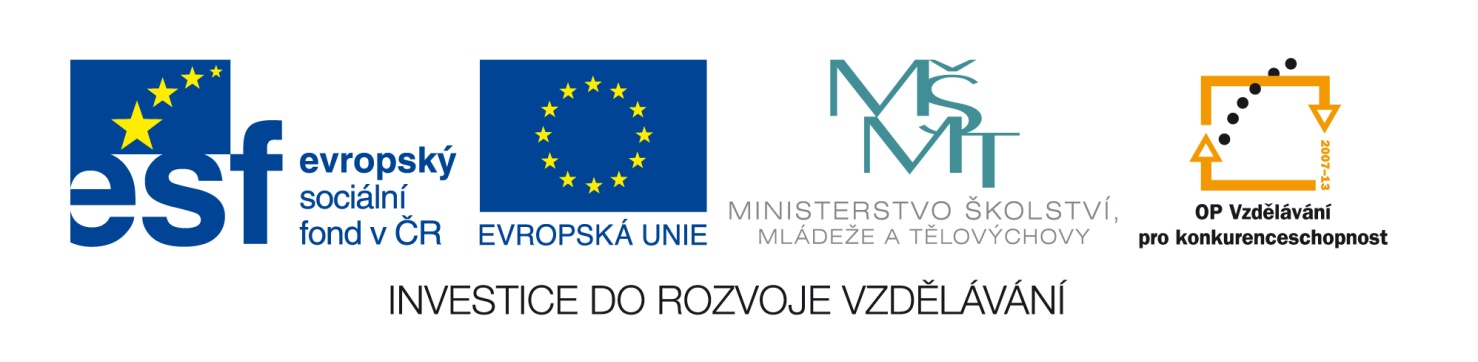 pro zakázku malého rozsahu na dodávky zadanou v souladu s Příručkou pro střední školy – žadatele a příjemce 1.5 Operačního programu Vzdělávání pro konkurenceschopnost. Nejedná se o zadávací řízení dle zákona č. 137/2006 Sb.Ve Slavkově u Brna dne 4. 7. 2013								Mgr. Vladislava Kulhánková, ředitelka  školyČíslo VZ:C13832C13832Název programu:Název programu:Operační program Vzdělávání pro konkurenceschopnostRegistrační číslo projektuRegistrační číslo projektuCZ.1.07/1.5.00/34.0156Název projektu:Název projektu:Moderní školaNázev zakázky:Název zakázky:Inovace výukyPředmět zakázky:Předmět zakázky:dodávkaDatum vyhlášení zakázky:Datum vyhlášení zakázky:9. 7. 2013Název zadavatele:Název zadavatele:Integrovaná střední škola, Slavkov u Brna, Tyršova 479Sídlo zadavatele:Sídlo zadavatele:Tyršova 479, 684 15 Slavkov u BrnaOsoba oprávněná jednat jménem zadavatele:Osoba oprávněná jednat jménem zadavatele:Mgr. Vladislava Kulhánková, ředitelka školyTelefon: +420 544221581E-mail: kulhankova@iss-slavkov.eu IČ zadavatele:IČ zadavatele:49408381Kontaktní osoba zadavatele:Kontaktní osoba zadavatele:Mgr. Vladislava Kulhánková, ředitelka školyTelefon: +420 544221581E-mail: kulhankova@iss-slavkov.euLhůta pro podávání nabídek:Lhůta pro podávání nabídek:do 31. 7. 2013 včetněPopis předmětu zakázky:Popis předmětu zakázky:Předmětem této zakázky je vybavení školy v rozsahu:  25 ks uživatelské pracoviště, 1 ks notebook, 2 ks externí disky, 26 ks kancelářský software, 3 ks dataprojektor a software pro vzdálenou správuPředpokládaná hodnota zakázky:Předpokládaná hodnota zakázky:do 500 000,- Kč bez DPH Typ zakázkyTyp zakázkyZakázka malého rozsahuLhůta dodání Lhůta dodání srpen 2013Místa dodání/převzetí nabídky:Místa dodání/převzetí nabídky:Tyršova 479, 684 15 Slavkov u BrnaHodnotící kritéria:Hodnotící kritéria:Nabídková cena 80%Dodací lhůta 20%Hodnotící kritéria jsou blíže specifikována v samostatné zadávací dokumentaci.Požadavek na uvedení kontaktní osoby uchazeče:Požadavek na uvedení kontaktní osoby uchazeče:Uchazeč ve své nabídce uvede kontaktní osobu ve věci zakázky, její telefon a e-mailovou adresu.Požadavek na písemnou formu nabídky:Požadavek na písemnou formu nabídky:Nabídka musí být zadavateli podána v písemné formě. Požadavek na písemnou formu je považován za splněný tehdy, pokud je nabídka podepsána osobou oprávněnou jednat jménem uchazeče. Veškeré doklady musí být zpracovány v českém jazyce.Další podmínky pro plnění zakázky:Další podmínky pro plnění zakázky:Požadavek na čestné prohlášení uchazeče, že se subjekt předkládající nabídku nepodílel na přípravě nebo zadání předmětného výběrového řízení. Podrobná specifikace údajů uvedených ve výzvě nebo další podmínky pro plnění zakázky jsou uvedeny také v samostatné zadávací dokumentaci. Zadávací dokumentace je součástí výzvy k podání nabídek jako příloha č. 1.